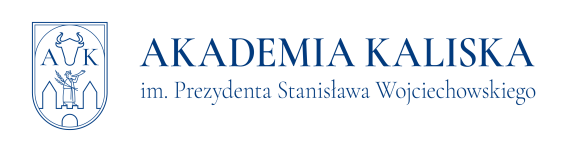 „Prakseologia w naukach o bezpieczeństwie”Akademia Kaliska im. Prezydenta Stanisława Wojciechowskiego w Kaliszu, 18-19.11.2021 r. Dane do faktury (pieczęć):Opłatę za uczestnictwo w konferencji w wysokości 300 zł zobowiązuję się przekazać 
do dnia 10.11.2021 r. na konto AK w Kaliszu 
Nr rachunku bankowego:  86 1240 6609 1111 0010 2612 4161Data, podpis: 	Rezygnacja osób uprzednio zgłoszonych wymaga formy pisemnej 
(e-mail: a.pisarska@akademiakaliska.edu.pl) i jest możliwa do dnia 15.11.2021 r. Brak pisemnej rezygnacji skutkuje obciążeniem pełnymi kosztami udziału – 300 zł 
(nawet w przypadku nie wzięcia udziału w konferencji).Wypełniony formularz proszę przesłać na adres: a.pisarska@akademiakaliska.edu.plImię i nazwisko, tytuł/stopień naukowyStanowiskoTytuł wystąpienia Firma/Instytucja adres do korespondencji telefon e-mail 